Booking Form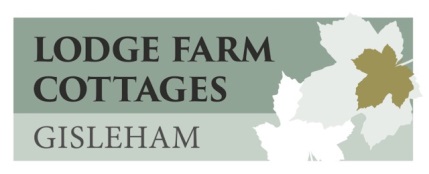   www.lodgefarmcottages.co.uk                                                      Which cottage are you booking?                                       The Granary  (sleeps 6 +1 + Cot)                                                                                                             The Dairy   (sleeps 4 + Cot)Arrival date: ______________________Departure date:  _________________________How did you find us?             The Suffolk Coast               Child Friendly Cottages                 Visit Suffolk              Farm Stay Website            Farm Stay Brochure              Elite Cottages             Enjoy the Broads               Recommendation              Other …………………………………………………….                Return Visit                        Internet SearchYour details:                         Mr/Mrs/Miss/Ms____________________________________________________________________________________________________________________________________________________________________________Postcode______________________________Phone______________________________    Mobile________________________________Email______________________________________________________________________Names of all adults:   ____________________________________   4._________________________________2._____________________________________    5._________________________________3._____________________________________    6._________________________________Names and ages of all children:1.__________________________ Age ____   3.____________________________ Age _____2__________________________  Age ____   4. ____________________________Age _____       Do you require any of the following :-            Travel cot                High chair                  Stair gate                   Bed guard                                                                                 Granary only: Twin room – make up as 1 king size bed                    Granary only: Z-bed (£30 extra charge)   Total cost of accommodation for your stay:                          £_______________25% deposit paid:	             £_______________Remaining balance due 8 weeks  before arrival:                  £_______________Please note that no reminders are sent.  For bookings made less than 8 weeks before arrival, full payment is required at the time of booking.                I have booked & paid online via FarmStay.                I wish to pay by Bank Transfer.    Our bank details are:-  G. W. Winter & Son, Account No. 70970824, Sort Code 20-92-08.  Please use your name as the reference.                I wish to pay by Debit/Credit Card.  Please telephone us to give your card details  - 01502 585291 / 077477 04526                I wish to pay by cheque.  Please make cheques payable to G. W. Winter & Son, and post them to the address below.                I have read the Booking Terms and Conditions.   I confirm that I am over 18 years of age.  I agree to be held responsible for ensuring that the full payment of the cottage rental is made 8 weeks prior to the arrival date.Please confirm that you are happy to be contacted by email or post with news of special offers and availability :     Yes  /  No  (Delete as applicable)Signed: _________________________________________   Date: _____________________Please post your completed booking form  to Bridget Winter, Lodge Farm Bungalow, Gisleham, Lowestoft, Suffolk, NR33 8DT  OR  scan and email to -  bridget@lodgefarmcottages.co.uk